T.C.KÜÇÜKÇEKMECE KAYMAKAMLIĞIGÜLTEPE İLKOKULU MÜDÜRLÜĞÜSTRATEJİK PLAN2019-2023 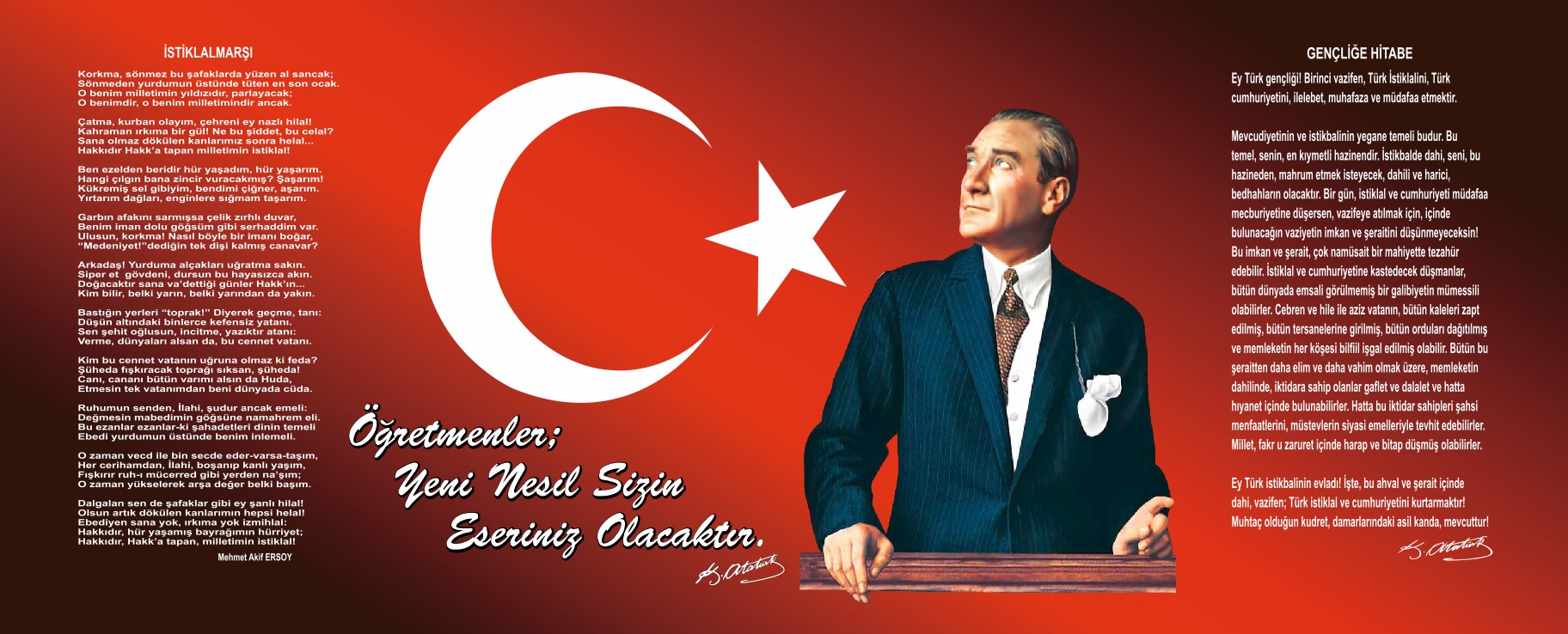 İÇİNDEKİLERTAKDİM	1BÖLÜM I: GİRİŞ ve PLAN HAZIRLIK SÜRECİ	2-3BÖLÜM II: DURUM ANALİZİ	4OKULUN TANITIMI	4-5OKULUN MEVCUT DURUMU VE İSTATİSTİKİ BİLGİLER	5-6-7-8-9PAYDAŞ ANALİZİ	10-11-12-13-14GZFT (Güçlü, Zayıf, Fırsat, Tehdit) Analizi	15-16Gelişim ve Sorun Alanları	17-18BÖLÜM III: MİSYON, VİZYON VE TEMEL DEĞERLER	19MİSYONUMUZ	19VİZYONUMUZ	19TEMEL DEĞERLERİMİZ	19-20BÖLÜM IV: AMAÇ, HEDEF VE EYLEMLER	21TEMA I: EĞİTİM VE ÖĞRETİME KATILIM	21-22TEMA II: EĞİTİM VE ÖĞRETİMDE KALİTENİN ARTIRILMASI	22-23-24-25TEMA III: KURUMSAL KAPASİTE	26-27-28V. BÖLÜM: MALİYETLENDİRME	292019-2023 Stratejik Planı Faaliyet/Proje Maliyetlendirme Tablosu	29VI. BÖLÜM: İZLEME VE DEĞERLENDİRME	29                                                         TAKDİM          Toplumların gelişmişlik düzeyleri ölçülürken farklı kıstaslar kullanılsa da ortak olan kıstas iyi yetişmiş insan gücü olarak kabul edilmektedir.          Biz de toplumumuzun ihtiyacı olan nitelikli, iyi yetişmiş insan gücünün alt yapısını oluşturmada üzerimize düşen görevin bize yüklediği sorumluluğu en iyi şekilde yerine getirmek amacıyla Gültepe İlkokulu ailesi olarak çalışmalarımızı sürdürüyoruz.         Geleceğin dünyasına şekil verecek olan insan gücünü yetiştirirken gücümüzü bu günün insanlarından yani onların anne babalarından alıyoruz.          Bu çalışmalarımızda gücümüze güç katan, bizi maddi ve manevi olarak destekleyen iç ve dış paydaşlarımız ile tedarikçilerimize Gültepe İlkokulu ailesi olarak çok teşekkür ediyor, bundan sonraki çalışmalarımızda da yanımızda olmalarını diliyoruz.                                                                                  Şerafettin TURSUN                                                                               Okul Müdürü                                                                  1BÖLÜM 1: GİRİŞ VE PLAN HAZIRLIK SÜRECİ              Stratejik planlama, bir süreçtir. Başı ve sonu olmayan bir süreçtir. Sürekli değişen çevre koşulları, stratejik planın da, bu şartlara uyum sağlayacak biçimde güncellenmesini gerekli kılmıştır.	Kapsamlı ve özgün çalışmanın sonucu hazırlanan 2019-2023 stratejik planı, okulumuzun çağa uyumu ve gelişimi açısından tespit edilen ve ulaşılması gereken hedeflerin yönünü, doğrultusunu ve tercihlerini kapsamaktadır.	Katılımcı bir anlayış ile oluşturulan stratejik plan ile okulumuzun eğitim yapısının daha da güçlendirilmesinde, bir rehber olarak kullanılması amaçlanmaktadır.	Bu planlama; 5018 sayılı Kamu Mali Yönetimi ve Kontrol Kanunu gereği kamu kurumlarında stratejik planlamanın yapılması gerekliliği esasına dayanarak hazırlanmıştır. Bu bağlamda Gültepe İlkokulu Müdürlüğü olarak, öğrencilerimizi, öğretmenlerimizi ve velilerimizi belirlemiş olduğumuz bu yol haritamızda, en uygun ve avantajlı bir şekilde konuşlandırarak; onların sevgi, saygı, hoşgörü ve etik değerler çerçevesinde manevralar yapmalarını hedeflemekteyiz.	Okulumuzun faziletleri, öğrencilerimizin serveti olacaktır.2019-2023 dönemi stratejik plan hazırlanması süreci Üst Kurul ve Stratejik Plan Ekibinin oluşturulması ile başlamıştır. Ekip tarafından oluşturulan çalışma takvimi kapsamında ilk aşamada durum analizi çalışmaları yapılmış ve durum analizi aşamasında paydaşlarımızın plan sürecine aktif katılımını sağlamak üzere paydaş anketi, toplantı ve görüşmeler yapılmıştır. Durum analizinin ardından geleceğe yönelim bölümüne geçilerek okulumuzun amaç, hedef, gösterge ve eylemleri belirlenmiştir. Çalışmaları yürüten ekip ve kurul bilgileri altta verilmiştir.Tablo 2. Gültepe İlkokulu  Müdürlüğü 2019 – 2023 Stratejik Plan Üst Kurulu                                                                                   2Stratejik Plan hazırlık çalışmaları kapsamında okul müdürlüğümüz bünyesinde 06.02.2019 tarihli ve 2019/1 Sayılı Öğretmenler Kurulu kararı ile Stratejik Plan Hazırlama ve Koordinasyon ekibi oluşturulmuştur. Tablo 3.  2015 – 2019 Stratejik Plan Hazırlama ve Koordinasyon EkibiMEB 2019-2023 Stratejik Planı Hazırlık Programı çerçevesinde Gültepe İlkokulu Müdürlüğü olarak “Stratejik plan hazırlık süreci” beş aşamalı olarak yürütülmüştür. Bu aşamalar: 1-Hazırlık Dönemi Çalışmaları ve Hazırlık Programı, 2-Durum Analizi, 3-Geleceğe Yönelim, 4-Maliyetlendirme, 5-İzleme ve Değerlendirme aşamalarından oluşmaktadır. Stratejik planlama çalışmalarının yürütülmesinde proje yönetimi yaklaşımı benimsenerek, planlama surecinin belirli bir zaman dilimi içerisinde tamamlanması ve kaynakların etkin kullanımı amacıyla, Stratejik Plan Hazırlama ve Koordinasyon Ekibi tarafından bir iş takvimi oluşturulmuş ve çalışmaların söz konusu takvime uygun olarak yürütülmesine dikkat edilmiştir.                                                                                                         3BÖLÜM 2: DURUM ANALİZİDurum analizi bölümünde okulumuzun mevcut durumu ortaya konularak neredeyiz sorusuna yanıt bulunmaya çalışılmıştır. Bu kapsamda okulumuzun kısa tanıtımı, okul künyesi ve temel istatistikleri, paydaş analizi ve görüşleri ile okulumuzun Güçlü Zayıf Fırsat ve Tehditlerinin (GZFT) ele alındığı analize yer verilmiştir.                                                  OKULUMUZUN TARİHÇESİ     Gültepe ilkokulu 1989 yılında Özel İdare tarafından yaptırılmıştır. Açılışı dönemin Başbakanı Mesut Yılmaz tarafından yapılmıştır. 1997 yılında okul binasına bir kat daha çıkılmıştır. Bir süre İlçe Milli Eğitim Müdürlüğü Hizmet katı olarak kullanıldıktan sonra 2010 yılında Halk Eğitim Merkezine tahsis edilmiş olup halen bu kurum tarafından kullanılmaktadır.2004 yılında binaya depreme karşı güçlendirme çalışması yapılmıştır. Bina 2008 yılında küçük onarım görmüştür. Okulumuz 16.06.2012 tarihinde 4+4+4 sisteminden dolayı ilköğretim okulundan ilkokula dönüşmüştür. Bakanlığımızın hedefleri doğrultusunda okulumuz 2016-2017 Eğitim Öğretim yılında ikili eğitimden tekli eğitime geçmiştir.         Okulumuz 20 si ilkokul ve 2 si de ana sınıfı olmak üzere 22 derslik, 1 Çok Amaçlı salon, 1 öğretmenler odası, 1 Arşiv odası, 1 Rehberlik odası, 1 Destek Eğitim odası, 1 Okul Aile Birliği odası, 1 Müdür odası, 2Müdür Yardımcısı odası, 1 Kazan dairesi ve 1 Müştemilattan oluşmaktadır.         Okulumuzda halen 631 i ilkokulda ve 82 tanesi de anasınıfında olmak üzere 713 öğrenci eğitim öğretim görmektedir. Bunların 5 tanesi özel eğitim sınıfı olan İşitme Engelliler sınıfında bulunmaktadır.         Okulumuz 3043 metrekare alanda kurulmuş olup bunun 810 metrekaresi kapalı alan, 2233 metrekaresi bahçe alanı olarak hizmet vermektedir. Okul bahçesinde 1 adet Çok Amaçlı Spor Alanı bulunmaktadır.         Okulumuz kuruluş görevi olan öğrencilerimizin eğitim ve öğretiminin yanında ayrıca sportif ve kültürel alanlarda da gelişimlerine katkı sağlayacak faaliyetleri de imkânlar ölçüsünde azami oranda gerçekleştirmek için de çalışmalar yapmaktadır. Bu amaçla ilçe Milli Eğitim Müdürlüğümüz ile Küçükçekmece Belediyesinin organize etmiş olduğu sportif ve kültürel etkinliklerde öğrencilerimiz dereceye girerek okulumuza kupalar, madalyalar ve plaketler kazandırmışlardır.          Okulumuz, öğrencilerimizin bilgi, beceri ve davranış düzeylerinin geliştirilmesi yanında velilerimizin ve çevre halkının eğitim ve öğretim ihtiyaçlarının giderilmesi için de çalışmalar yapmaktadır. Bu amaçla il milli eğitim müdürlüğümüzün geliştirdiği “ Veli Akademileri” projesini uygulayarak velilerimizin çeşitli konulardaki ihtiyaçları bilgiye olan ihtiyaçları karşılanmaktadır. Bir başka paydaşımız olan Küçükçekmece Halk Eğitim Merkezi ile işbirliği yaparak gene çevredeki halkımızın bilgi, beceri ve yeteneklerinin geliştirilmesine katkıda bulunacak faaliyetler gerçekleştiriyoruz.                                                                                            4          Okul bahçemizi okul saatleri dışında da açık tutarak hem kendi öğrencilerimizin hem de çevremizde bulunan diğer çocuklar ve gençlerin spor yapma ve oyun oynama ihtiyaçlarını daha güvenli bir ortamda yapmalarına yardımcı oluyoruz.          Çevremizde bulunan ve paydaş olduğumuz diğer eğitim kurumları (İlkokul, ortaokul, lise ve üniversiteler) ile işbirliği yaparak hem bilgi ve tecrübelerimizi paylaşıyor hem de ihtiyaç fazlası mal ve malzeme alışverişi gerçekleştiriyoruz.Okulun Mevcut Durumu: Temel İstatistiklerOkul Künyesi        Okulumuzun temel girdilerine ilişkin bilgiler altta yer alan okul künyesine ilişkin tabloda yer almaktadır.Temel Bilgiler Tablosu-Okul Künyesi                                                                               5Çalışan BilgileriOkulumuzun çalışanlarına ilişkin bilgiler altta yer alan tabloda belirtilmiştir.Çalışan Bilgileri Tablosu                                                                                                        6Okulumuz Bina ve AlanlarıOkulumuzun binası ile açık ve kapalı alanlara ilişkin temel bilgiler alttaki tabloda yer almaktadır.Okul Yerleşkesine ilişkin Bilgiler                                                                                                   7Sınıf ve Öğrenci BilgileriOkulumuzda yer alan sınıfların öğrenci sayıları alttaki tabloda verilmiştir.Sınıf ve Öğrenci Bilgilerine ilişkin tablo                                                                                          8Donanım ve Teknolojik KaynaklarımızTeknolojik kaynaklar başta olmak üzere okulumuzda bulunan çalışır durumdaki donanım malzemelerine ilişkin bilgiye alttaki tabloda yer verilmiştir.Teknolojik Kaynaklar TablosuGelir ve Gider Bilgisi          Okulumuzun genel bütçe ödenekleri, okul aile birliği gelirleri ve diğer katkılar da dâhil olmak üzere gelir ve giderlerine ilişkin son ÜÇ yıl gerçekleşme bilgileri alttaki tabloda verilmiştir. Gelir ve Gider Tablosu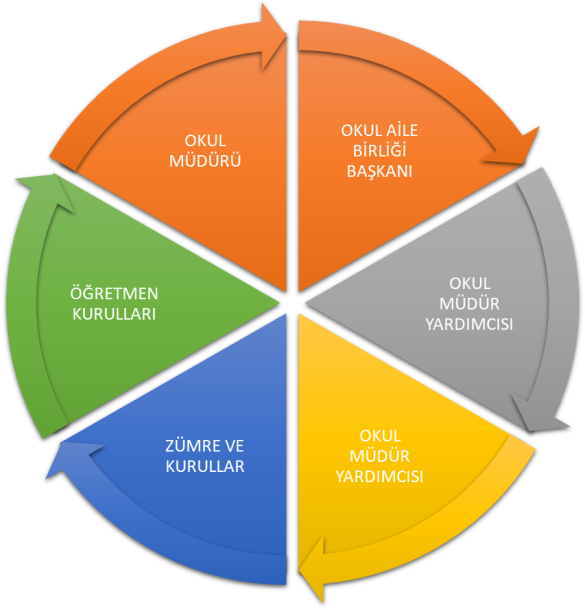    PAYDAŞ ANALİZİ                  Kurumumuzun temel paydaşları öğrenci, veli ve öğretmen olmakla birlikte eğitimin dışsal etkisi nedeniyle okul çevresinde etkileşim içinde olunan geniş bir paydaş kitlesi 9bulunmaktadır. Paydaşlarımızın görüşleri anket, toplantı, dilek ve istek kutuları, elektronik ortamda iletilen önerilerde dâhil olmak üzere çeşitli yöntemlerle sürekli olarak alınmaktadır.Paydaş anketlerine ilişkin ortaya çıkan temel sonuçlara altta yer verilmiştir.ÖĞRENCİ ANKETİ SONUÇLARI        Öğrenci anketimizi 3. Ve 4. Sınıf öğrencilerine her sınıftan 10 öğrenci olmak üzere uyguladık. Uygulamaya katılan 100 öğrencimizden 90 tanesi geri dönüş sağladı. Buna göre veriler incelendiğinde “Kesinlikle Katılıyorum” ve “Katılıyorum” birlikte değerlendirildiğinde memnuniyetin en fazla olduğu konu  % 82 ile“Derslerde konuya uygun araç gereçler kullanılmaktadır.” maddesidir. Daha sonra% 80 ile “Öğretmenlerimle ihtiyaç duyduğumda rahatlıkla görüşebilirim” ve “Okulda kendimi güvende hissediyorum.” maddeleri gelmektedir. % 78 ile “Teneffüslerde ihtiyaçlarımı giderebiliyorum.”  ve % 77 ile “Öğretmenler yeniliğe açık olarak derslerin işlenişinde çeşitli yöntemler kullanmaktadır.”maddeleri gelmektedir. Verilerde “kısmen katılıyorum” ve “katılmıyorum” cevapları beraber incelendiğinde % 19 ile “Okul kantininde satılan malzemeler sağlıklı ve güvenlidir.” ,  % 38 ile “Okul müdürü ile ihtiyaç duyduğumda rahatlıkla konuşabiliyorum.” ve % 45 ile “Okul binası ve diğer fiziki mekânlar yeterlidir.” maddeleri yetersiz olduğumuz konulardır. Değerlendirmeye alınan diğer konularda memnuniyet oranı % 50’nin üzerindedir.   Öğrencilerimizden yazılı olarak cevaplamalarını istediğimiz olumlu yönlerimiz ile ilgili olarak da “ Sosyal etkinlikler ve okulun temiz olması, personelin yaklaşımı” öne çıkan konular. Olumsuz anlamda ise “ Asansör ve rampa olmaması, fiziksel etkinliklerin azlığı, teneffüs saatlerinin kısalığı, laboratuar olmaması, kütüphanenin yetersizliği, akıllı tahta olmaması ve oyun alanında kale olmaması” gösterilmektedir.ÖĞRETMEN ANKETİ SONUÇLARI        Öğretmen anketimize 19 öğretmenimiz katılmış ve görüşlerini bildirmişlerdir. Buna göre veriler incelendiğinde “Kesinlikle Katılıyorum” ve “Katılıyorum” birlikte değerlendirildiğinde memnuniyetin en fazla olduğu konu  % 100 ile “Alanıma ilişkin yenilik ve gelişmeleri takip eder ve kendimi güncellerim.”  maddesi olurken ikinci sırada % 95 ile “Kurumdaki tüm duyurular çalışanlara zamanında iletilir.” Maddesi olmuştur. Daha sonra sırası ile % 79 ile “Çalıştığım okul bana kendimi geliştirme imkânı tanır.”  % 79 ile “Okulda öğretmenler arasında ayrım yapılmamaktadır.”,  % 73 ile “Okulumuzda alınan karalar çalışanların katılımı ile alınır.”, % 73 ile “Yöneticiler okulun vizyonunu, stratejilerini, iyileştirmeye açık alanlarını vs. Çalışanlarla paylaşır.” . Verilerde “kısmen katılıyorum” ve “katılmıyorum” cevapları beraber incelendiğinde % 42 ile “Okulda çalışanlara yönelik sosyal ve kültürel faaliyetler düzenlenir.” Maddesi ile % 44 ile “Okul teknik araç ve gereç yönünden yeterli donanıma sahiptir.” Maddeleri yetersiz olduğumuz konulardır.  Değerlendirmeye alınan diğer konularda memnuniyet oranı % 50’nin üzerindedir.   Öğretmenlerimizden yazılı olarak cevaplamalarını istediğimiz olumlu yönlerimiz ile ilgili olarak da “ Ders araç gereçlerinin sağlanması, sosyal faaliyetlere önem verilmesi, temizlik konusuna gösterilen özen, öğretmenler arasındaki uyum ve yardımlaşma gibi konular öne çıkarken, “fiziki alanların yetersizliği, öğretmenlere fazla nöbet tutturulması, çalışan gereksinimlerinin yeterince karşılanmaması öne çıkan olumsuzluklar olarak görülmektedir.                                                                                                 10VELİ ANKETİ SONUÇLARI     Veli anketimiz için 100 velimize form gönderdik. Bunlardan 95 tanesi anketimizi doldurup dönüş sağlamışlardır. . Buna göre veriler incelendiğinde “Kesinlikle Katılıyorum” ve “Katılıyorum” birlikte değerlendirildiğinde memnuniyetin en fazla olduğu konu  % 91 ile “İhtiyaç duyduğumda okul çalışanları ile rahatlıkla görüşebiliyorum.”, % 89 ile “Çocuğumun okulunu sevdiğini ve öğretmenleriyle iyi anlaştığını düşünüyorum.”, % 84 ile “Bizi ilgilendiren okul duyurularını zamanında öğreniyorum.” Ve % 82 ile “e okul veli bilgilendirme sistemi ile okulun internet sayfasını düzenli olarak takip ediyorum.” konuları öne çıkmaktadır. Velilerimizin yetersiz olarak gördükleri yönlerimiz ise % 36 ile “Okulun binası ve diğer fiziki mekânları yeterlidir.” ile % 50 ile “Okul teknik araç ve gereç yönünden yeterlidir.” konuları yetersizliğimiz olarak öne çıkmaktadır. .  Değerlendirmeye alınan diğer konularda memnuniyet oranı % 50’nin üzerindedir.       Velilerimizden yazılı olarak cevaplamalarını istediğimiz olumlu ve olumsuz yönlerimiz ele alındığında ise öne çıkan başlıklar da şu şekilde sıralanabilir. Velilerimizce olumlu görülen yönlerimiz; okulun temizliği, güvenli olması, öğretmenlerin öğrencilere gösterdiği ilgi, sosyal ve kültürel faaliyetler, idarenin ve personelin diyaloga açık olması gibi konular öne çıkarken olumsuzluklarda ise; Konferans salonunun yetersizliği, sosyal faaliyetler için fiziki mekanların azlığı, gösterilerde velilerin çocuklarını rahatça izleyememeleri, sınıflarda akıllı tahta olmaması, yeşil alanların azlığı  konularının öne çıktığı görülmektedir.         Gerek öğretmenlerimizin gerek öğrencilerimizin ve gerekse velilerimizin belirttikleri olumsuz yönlerimizden hepsi değerlendirmeye alınarak iyileştirme imkanı olanların iyileştirilmesi için tüm imkanlarımız kullanılacaktır. Ancak bizim müdahalemizin olmadığı örneğin “Fiziki alanların yetersizliği.” gibi konular ise üst yönetime iletilecektir.           Okulumuz Stratejik Plan Hazırlama ve Koordinasyon Ekibi olarak başta velilerimiz olmak üzere öğretmenlerimize ve öğrencilerimize anketimize katkılarından dolayı teşekkür ederiz.                                                                                                     11                                                                 Dışsal FaktörlerFırsatlar                                                                                             15Tehditler                                                                      16 Gelişim ve Sorun AlanlarıGelişim ve sorun alanları analizi ile GZFT analizi sonucunda ortaya çıkan sonuçların planın geleceğe yönelim bölümü ile ilişkilendirilmesi ve buradan hareketle hedef, gösterge ve eylemlerin belirlenmesi sağlanmaktadır. Gelişim ve sorun alanları ayrımında eğitim ve öğretim faaliyetlerine ilişkin üç temel tema olan Eğitime Erişim, Eğitimde Kalite ve kurumsal Kapasite kullanılmıştır. Eğitime erişim, öğrencinin eğitim faaliyetine erişmesi ve tamamlamasına ilişkin süreçleri kapsamaktadır. Eğitimde kalite, öğrencinin akademik başarısı, sosyal ve bilişsel gelişimi ve istihdamı da dâhil olmak üzere eğitim ve öğretim sürecinin hayata hazırlama evresini kapsar. Kurumsal kapasite ise kurumsal yapı, kurum kültürü, donanım, bina gibi eğitim ve öğretim sürecine destek mahiyetinde olan kapasiteyi belirtmektedir.          Gelişim ve sorun alanlarına ilişkin GZFT analizinden yola çıkılarak saptamalar yapılırken yukarıdaki tabloda yer alan ayrımda belirtilen temel sorun alanlarına dikkat edilmesi gerekmektedir.Gelişim ve Sorun Alanlarımız                                                                                           17                                                                                        18BÖLÜM III: MİSYON, VİZYON VE TEMEL DEĞERLEROkul Müdürlüğümüzün Misyon, vizyon, temel ilke ve değerlerinin oluşturulması kapsamında öğretmenlerimiz, öğrencilerimiz, velilerimiz, çalışanlarımız ve diğer paydaşlarımızdan alınan görüşler, sonucunda stratejik plan hazırlama ekibi tarafından oluşturulan Misyon, Vizyon, Temel Değerler; Okulumuz üst kurulana sunulmuş ve üst kurul tarafından onaylanmıştır.MİSYON:          İlkokul çağındaki bireyleri maddi ve manevi yönden güçlü, insani değerler açısından yeterli, milletini seven, çevresine ve içinde yaşadığı topluma karşı duyarlı, bir üst öğrenim için gerekli bilgi ve beceri yönünden donanımlı bireyler olarak yetiştirmek.VİZYON:     Geçmişini ve bu gününü kavrayıp, geleceğe yön verebilen yetkin öğrenciler yetiştirmekTEMEL DEĞERLERİMİZ VE İLKELERİMİZŞeffaf Çalışırız   Yapılan çalışmaları tüm paydaşların erişimine açık olarak gerçekleştiririz. Her düzeyde yetkilinin karar ve eylemlerinde hesap verme yükümlülüğü vardır.Adil Çalışırız   Kurum yönetimi çalışanlar arasında ayrım yapmaz, liyakate önem verir, emek ve çalışmalara saygı gösterir.                                                                                           19İşbirliği ve Dayanışma İçerisindeyiz   Kurum çalışanları ve paydaşları arasında işbirliği, dayanışma ve paylaşma anlayışı hâkimdir.Yenilikçiyiz   Çalışanlar ve paydaşlar yenilikçi düşünce, görüş, öneri ve eleştirilerini serbestçe dile getirebilir ve risk alabilir.Katılımcı anlayıştayız   Çalışanlar ve paydaşlar bireysel özellik ve ideallerini koruyarak her kademede eğitim çalışmalarına katılır.Mükemmelliği Arıyoruz   Çalışanlar okulumuzun amacını gerçekleştirmek adına imkânsızı mümkün, mümkünü kolay, kolayı da zarif ve zevkli yapmanın yollarını arar.Çevreciyiz   Kurum çalışanlarımız ve paydaşlarımızla çevreye duyarlı, doğal yaşamı koruyan ve geliştiren anlayış içerisindeyiz.Geleceğe İnanmak   Çalışanlarımız geleceğe ümitle bakar.Toplum Yararı   Tüm çalışmalarımızda toplum yararı önceliğimizdir.Yasal Sorumluluklarımız   Yasal sorumluluklar engel değil destek olarak kullanılır.Sanata Değer Veriyoruz   Sanata, sanatçıya ve sanat eserlerine duyarlıyız.                                                                                  20BÖLÜM IV: AMAÇ HEDEF VE EYLEMLERTEMA I: EĞİTİM VE ÖĞRETİME ERİŞİMEğitim ve öğretime katılım okullaşma ve okul terki, devam ve devamsızlık, okula uyum ve oryantasyon, özel eğitime ihtiyaç duyan bireylerin eğitime erişimi, yabancı öğrencilerin eğitime erişimi ve hayat boyu öğrenme kapsamında yürütülen faaliyetlerin ele alındığı temadır.Stratejik Amaç 1: Kayıt bölgemizde yer alan çocukların okullaşma oranlarını artıran, öğrencilerin uyum ve devamsızlık sorunlarını gideren etkin bir yönetim yapısı kurulacaktır.  Stratejik Hedef 1.1.  Kayıt bölgemizde yer alan çocukların okullaşma oranları artırılacak ve öğrencilerin uyum ve devamsızlık sorunları da giderilecektir.  Performans Göstergeleri                                                                                                        21EylemlerTEMA II: EĞİTİM VE ÖĞRETİMDE KALİTENİN ARTIRILMASIEğitim ve öğretimde kalitenin artırılması başlığı esas olarak eğitim ve öğretim faaliyetinin hayata hazırlama işlevinde yapılacak çalışmaları kapsamaktadır. Bu tema altında akademik başarı, sınav kaygıları, sınıfta kalma, ders başarıları ve kazanımları, disiplin sorunları, öğrencilerin bilimsel, sanatsal, kültürel ve sportif faaliyetleri ile istihdam ve meslek edindirmeye yönelik rehberlik ve diğer mesleki faaliyetler yer almaktadır.                                                                                   22Stratejik Amaç 2: Öğrencilerimizin gelişmiş dünyaya uyum sağlayacak şekilde donanımlı bireyler olabilmesi için eğitim ve öğretimde kalite artırılacaktır. Stratejik Hedef 2,1.       Öğrenme kazanımlarını takip eden ve velileri de sürece dâhil eden bir yönetim anlayışı ile öğrencilerimizin akademik başarıları ve sosyal faaliyetlere etkin katılımı artırılacaktır.(Akademik başarı altında: ders başarıları, kazanım takibi, üst öğrenime geçiş başarı ve durumları, karşılaştırmalı sınavlar, sınav kaygıları gibi akademik başarıyı takip eden ve ölçen göstergeler,Sosyal faaliyetlere etkin katılım altında: sanatsal, kültürel, bilimsel ve sportif faaliyetlerin sayısı, katılım oranları, bu faaliyetler için ayrılan alanlar, ders dışı etkinliklere katılım takibi vb  ele alınacaktır.)Performans GöstergeleriEylemlerStratejik Hedef 2.2.            Öğrencilerimizin bilimsel, kültürel, sanatsal, sportif ve toplum hizmeti alanlarında etkinliklere katılımı artırılacak, yetenek ve becerileri geliştirilecektir. Performans GöstergeleriEylemler                                                                                     24TEMA III: KURUMSAL KAPASİTEStratejik Amaç 3:              Okulumuzun beşeri, mali, fiziki ve teknolojik unsurları ile yönetim ve organizasyonu, eğitim ve öğretimin niteliğini ve eğitime erişimi yükseltecek biçimde geliştirilecektir.Stratejik Hedef 3.1.                Okulumuz personelinin mesleki yeterlilikleri ile iş doyumu ve motivasyonları artırılacaktır.Performans GöstergeleriEylemlerStratejik Hedef 3.2.                     Okulumuzun mali ve fiziksel altyapısı eğitim ve öğretim faaliyetlerinden beklenen sonuçların elde edilmesini sağlayacak biçimde sürdürülebilirlik ve verimlilik esasına göre geliştirilecektir.Performans GöstergeleriEylemlerStratejik Hedef 3.3:              Okulumuzun yönetsel süreçleri, etkin bir izleme ve değerlendirme sistemiyle desteklenen, katılımcı, şeffaf ve hesap verebilir biçimde geliştirilecektir.Performans GöstergeleriEylemlerV. BÖLÜM: MALİYETLENDİRME2019-2023 Stratejik Planı Faaliyet/Proje Maliyetlendirme TablosuVI. BÖLÜM: İZLEME VE DEĞERLENDİRMEOkulumuz Stratejik Planı izleme ve değerlendirme çalışmalarında 5 yıllık Stratejik Planın izlenmesi ve 1 yıllık gelişim planın izlenmesi olarak ikili bir ayrıma gidilecektir. Stratejik planın izlenmesinde 6 aylık dönemlerde izleme yapılacak denetim birimleri, il ve ilçe millî eğitim müdürlüğü ve Bakanlık denetim ve kontrollerine hazır halde tutulacaktır.Yıllık planın uygulanmasında yürütme ekipleri ve eylem sorumlularıyla aylık ilerleme toplantıları yapılacaktır. Toplantıda bir önceki ayda yapılanlar ve bir sonraki ayda yapılacaklar görüşülüp karara bağlanacaktır.                                                                         29GÜLTEPE İLKOKULU MÜDÜRLÜĞÜSTRATEJİK PLAN ÜST KURULUGÜLTEPE İLKOKULU MÜDÜRLÜĞÜSTRATEJİK PLAN ÜST KURULUGÜLTEPE İLKOKULU MÜDÜRLÜĞÜSTRATEJİK PLAN ÜST KURULUSIRA NOADI SOYADIGÖREVİ1Şerafettin TURSUNOkul Müdürü2Nihal KÖKMüdür Yardımcısı3Gönül DEMİRCİÖğretmen4Sunay DURSUNÖğretmen5Züleyha ÇELİKÖğretmen6Reyhan ESMERAYOkul-Aile Birliği Başkanı7Reyhan ÇETİNKAYAOkul-Aile Birliği Yönetim Kurulu ÜyesiGÜLTEPE İLKOKULU MÜDÜRLÜĞÜSTRATEJİK PLAN HAZIRLAMA VE KOORDİNASYON EKİBİGÜLTEPE İLKOKULU MÜDÜRLÜĞÜSTRATEJİK PLAN HAZIRLAMA VE KOORDİNASYON EKİBİGÜLTEPE İLKOKULU MÜDÜRLÜĞÜSTRATEJİK PLAN HAZIRLAMA VE KOORDİNASYON EKİBİGÜLTEPE İLKOKULU MÜDÜRLÜĞÜSTRATEJİK PLAN HAZIRLAMA VE KOORDİNASYON EKİBİSIRA NOADI SOYADIÜNVANIEKİPTEKİ GÖREVİ1Hasan KANDEMİRMüdür YardımcısıOkul Stratejik Plan Koordinatörü2Tolga S. KARAKAYA KKKKKKKARAKAYAÖğretmenStratejik Plan Ekip Üyesi3Sevinç ZAFERÖğretmenStratejik Plan Ekip Üyesi4Ayşe A. TÖZÜMÖğretmenStratejik Plan Ekip Üyesi5Gülsemin İNCEVeliStratejik Plan Ekip Üyesi6Sema ŞİYHANVeliStratejik Plan Ekip Üyesi7Serpil KIRVeliStratejik Plan Ekip Üyesiİli: İSTANBULİli: İSTANBULİli: İSTANBULİli: İSTANBULİlçesi: KÜÇÜKÇEKMECEİlçesi: KÜÇÜKÇEKMECEİlçesi: KÜÇÜKÇEKMECEİlçesi: KÜÇÜKÇEKMECEAdresGültepe Mah. Şehit Mahmut Ergül Sok. No:2 Gültepe Mah. Şehit Mahmut Ergül Sok. No:2 Gültepe Mah. Şehit Mahmut Ergül Sok. No:2 Coğrafi Konum(Link):Coğrafi Konum(Link):40°59'42.8"N   28°47'35.4"E40°59'42.8"N   28°47'35.4"ETelefon Numarası0212 598 76 760212 598 76 760212 598 76 76Faks NumarasıFaks Numarası0212 426 43 290212 426 43 29e posta adresigultepe1989@hotmail.comgultepe1989@hotmail.comgultepe1989@hotmail.comWeb Sayfası AdresiWeb Sayfası AdresiKucukcekmecegultepeio.meb.k12.trKucukcekmecegultepeio.meb.k12.trKurum Kodu728965728965728965Öğrenim ŞekliÖğrenim ŞekliTekliTekliOkulun Hizmete Giriş Tarihi:                     1989Okulun Hizmete Giriş Tarihi:                     1989Okulun Hizmete Giriş Tarihi:                     1989Okulun Hizmete Giriş Tarihi:                     1989Toplam Çalışan SayısıToplam Çalışan Sayısı3636Öğrenci SayısıKız321321Öğretmen SayısıKadın2323Öğrenci SayısıErkek335335Öğretmen SayısıErkek77Öğrenci SayısıToplam656656Öğretmen SayısıToplam3030Derslik Başına Düşen Öğrenci SayısıDerslik Başına Düşen Öğrenci SayısıDerslik Başına Düşen Öğrenci Sayısı29,8Şube Başına Düşen Öğrenci SayısıŞube Başına Düşen Öğrenci SayısıŞube Başına Düşen Öğrenci Sayısı29,8Öğretmen Başına Düşen Öğrenci SayısıÖğretmen Başına Düşen Öğrenci SayısıÖğretmen Başına Düşen Öğrenci Sayısı25Şube Başına 30dan Fazla Öğrencisi olan Şube SayısıŞube Başına 30dan Fazla Öğrencisi olan Şube SayısıŞube Başına 30dan Fazla Öğrencisi olan Şube Sayısı8Öğrenci Başına Düşen Gider MiktarıÖğrenci Başına Düşen Gider MiktarıÖğrenci Başına Düşen Gider Miktarı166Öğretmenlerin Kurumdaki Ortalama Görev SüresiÖğretmenlerin Kurumdaki Ortalama Görev SüresiÖğretmenlerin Kurumdaki Ortalama Görev Süresi8 yılÜnvanıErkekKadınToplamOkul Müdürü ve Müdür Yardımcısı213Sınıf Öğretmeni41620Branş Öğretmeni101Rehber Öğretmen112Okul Öncesi Öğretmeni044İdari Personel000Yardımcı Personel044Güvenlik Personeli000Toplam Çalışan Sayıları82634Okul BölümleriOkul BölümleriÖzel AlanlarVarYokOkul Kat Sayısı3Çok Amaçlı SalonXDerslik Sayısı22Çok Amaçlı SahaXDerslik Alanları1078KütüphaneXKullanılan Derslik Sayısı22Fen LaboratuarıXŞube Sayısı24Bilgisayar LaboratuarıXİdari Odaların Alanı (m²)95İş AtölyesiX Öğretmen Odası Alanı (m²)49Beceri AtölyesiXOkul Oturum Alanı (m²)3043PansiyonXOkul Bahçesi (Açık Alan) (m²)2233Okul Kapalı Alanı (m²)810Sanatsal, Bilimsel ve Sportif Amaçlı Toplam Alan (m²)0Kantin Alanı (m²)32Tuvalet Sayısı22Diğer0SINIFIKIZERKEKTOPLAMSINIFIKIZERKEKTOPLAM1-A1313263-A1814321-B1415293-B1313261-C1314273-C1615311-D1412263-D1511261-E1014243-E1115262-A1517324-A1810282-B1318314-B1515302-C1515304-C1615312-D1913324-D2310332-E1812314-E151833ANA SINIFI A71118ANA SINIFI C81220ANA SINIFI B5813ANA SINIFI D51116Akıllı Tahta Sayısı0Televizyon Sayısı5Masaüstü Bilgisayar Sayısı2Yazıcı Sayısı25Taşınabilir Bilgisayar Sayısı29Fotokopi Makinesi Sayısı2Projeksiyon Sayısı25İnternet Bağlantı HızıYILLARGELİR MİKTARIGİDER MİKTARI201683.620,60 TL73.581,43 TL201798.536,24 TL76.573,45 TL201876.791,30 TL81.727,68 TLPolitikYerel yönetimlerin işbirliğine açık olmasıSivil toplum kuruluşlarının etkin olmasıBakanlığımızda; katılımcı,  planlı,  gelişimci,  şeffaf ve performansa dayalı stratejik yönetim” anlayışına geçme çabalarıEkonomikOkulun sanayi bölgesine yakın olmasıİş olanakları açısından çevrenin uygun olmasıSosyolojikKaliteli Eğitim ve öğretime yönelik talebin giderek artmasıGeniş bir paydaş kitlesinin varlığıÇevrede Sanatsal, kültürel ve sportif faaliyet alanlarının çokluğuOkulun spor merkezlerine yakın olması,TeknolojikSosyal Medya kullanımın yaygın olmasıOkulun kültür merkezine yakın olmasıMevzuat-YasalEğitimde fırsat eşitliğine yönelik alınan tedbirlerin her geçen gün daha artırılması hususundaki çabalarPsikolojik, sosyal ve hatta fiziksel şiddetin eğitim ve disiplin aracı olarak kullanılmasına son verilmesiEkolojikDoğal gaz kullanımının çok yaygın olmasıDoğal ortamların eğitim ortamlarını(okul) olumsuz etkilemesine karşı(soğuk-sıcak-yağış-ulaşım vb.) teknoloji ve tedbirlerin gelişmesiPolitikEğitim politikalarında çok sık değişiklik yapılması ve eğitim sistemindeki düzenlemelere ilişkin pilot uygulamaların yetersizliğiEğitim politikalarında çok sık değişiklik yapılması ve eğitim sistemindeki düzenlemelere ilişkin pilot uygulamaların yetersizliğiÖzel okullara verilen desteğin kaldırılmasının öğrenci mevcutlarını artırıcı etki yapabilecek bir potansiyel taşımasıOkul bazlı bütçeleme sisteminin olmamasıEkonomikÇevrenin ekonomik yapısının zayıf olmasıSosyolojikDemografik dağılımın dengesiz oluşuSosyo-ekonomik eşitsizliklerin varlığı.Parçalanmış ailelerGöç alan bir bölgede bulunmasıTeknolojikSosyal Medyanın olumsuz kullanımıTeknolojik aletlerde geçirilen zamanın kalitesiz olmasıMedyanın (tv, internet, magazin, diziler vb.) öğrenciler üzerinde olumsuz etkilerinin olmasıMevzuat-YasalMevzuatın sık sık güncellenmesiEkolojikYeşil alanların az olmasıEğitime ErişimEğitimde KaliteKurumsal KapasiteOkullaşma OranıAkademik BaşarıKurumsal İletişimOkula Devam/ DevamsızlıkSosyal, Kültürel ve Fiziksel GelişimKurumsal YönetimOkula Uyum, OryantasyonSınıf TekrarıBina ve YerleşkeÖzel Eğitime İhtiyaç Duyan Bireylerİstihdam Edilebilirlik ve YönlendirmeDonanımYabancı ÖğrencilerÖğretim YöntemleriTemizlik, HijyenHayat boyu ÖğrenmeDers araç gereçleriİş Güvenliği, Okul GüvenliğiOkul KontenjanıSportif FaaliyetlerTaşıma ve servisOkul Dışı Öğrenme OrtamlarıUlusal ve Uluslararası Yarışmalar, ProjelerPaydaş Memnuniyeti 1.TEMA: EĞİTİM VE ÖĞRETİME ERİŞİM 1.TEMA: EĞİTİM VE ÖĞRETİME ERİŞİM1Okul etki alanımızda okullaşma oranı ilkokulda % 98, an okulunda ise % 85 civarındadır.2Okula devamsızlık konusunda ise ilkokulda sürekli devamsızlık %5 civarındadır.3Devamsızlık ana sınıfında ise % 10 civarındadır.4Okula uyum ve oryantasyon konusunda çalışmalar yapılmakta, veliler bilgilendirilmektedir.5Öğrencilerin oryantasyonu ise sene başında bir hafta önce okula başlayarak yapılmaktadır.6Özel Eğitime ihtiyaç duyan bireyler için destek eğitim odasında eğitim verilmektedir.7Ayrıca Bireyselleştirilmiş Eğitim Planları uygulanarak eğitimlerine katkı sağlanmaktadır.8Yabancı öğrencilerin kayıtları ilgili mevzuat hükümlerine göre yapılmaktadır.9Bölgemizde özellikle Doğu Türkistan dan gelen öğrenciler bulunmaktadır.10Hayat Boyu Öğrenme konusunda da okulumuzda velilerimize seminerler verilmektedir.2.TEMA: EĞİTİM VE ÖĞRETİMDE KALİTE2.TEMA: EĞİTİM VE ÖĞRETİMDE KALİTE1Öğrencilerimizin akademik başarılarının arttırılması için yöntem ve teknik arayışı sürmektedir2Öğrencilerimizin sosyal gelişimleri için okul içi ve dışı faaliyetlere katılımları teşvik ediliyor.3Kültürel faaliyetlerde de çevredeki tüm etkinliklere katılım sağlanmaktadır.4Fiziksel gelişim konusunda spor kulüpleri ile işbirliği yapılmakta, destek alınmaktadır.5Okulumuzda akademik başarısızlıktan dolayı sınıf tekrarı yapan öğrenci bulunmamaktadır.6Öğrencilerimiz akademik başarı, yetenek ve becerilerine göre farklı kurumlara yönlendirilir.7Başarının arttırılması için farklı öğretim yöntem ve teknikleri uygulama çalışması yapılır.8Ders araç gereçlerinin temini konusunda her türlü imkân ve fırsatlardan yararlanılmaktadır.9Ayrıca öğretmenlerimizin kendi ders araçlarını geliştirmeleri teşvik edilmektedir.3.TEMA: KURUMSAL KAPASİTE3.TEMA: KURUMSAL KAPASİTE1Kurumsal iletişim konusunda okul web sayfası, mail, telefon ve faks aktif olarak kullanılmaktadır2Kurumsal yönetim konusunda da okul idaresi tüm paydaşlarla iletişim içindedir.3Okul binamızın eski olması ve fiziki alt yapının yetersizliği dezavantajımızdır.4Okulumuzun konumu ve bahçesinin öğrenci sayısına göre genişliği avantajımızdır.5Donanım olarak eksiklerimiz olmakla birlikte yeterli bir donanıma sahip olduğumuz söylenebilir6En önemli donanım eksiğimiz akıllı tahtadır.7Temizlik ve hijyen konusu en iyi olduğumuz konulardan biridir.8İş güvenliği konusunda eksiklerimizi gidermekteyiz.9Okul güvenliği konusunda her türlü tedbir alınmış, işbirlikleri sağlanmıştır.10Taşıma servis konusunda az sayıda öğrenci servis hizmetinden yararlanmaktadır.NoPERFORMANS GÖSTERGESİMevcut       HEDEF       HEDEF       HEDEF       HEDEF       HEDEFNoPERFORMANS GÖSTERGESİ201820192020202120222023PG.1.1.1İlkokul birinci sınıf öğrencilerinden en az bir yıl okul öncesi eğitim almış olanların oranı (%)607075808590PG.1.1.2Bir eğitim ve öğretim döneminde 20 gün ve üzeri devamsızlık yapan öğrenci oranı (%)8595100100100100PG.1.1.3Taşımalı eğitim kapsamında kayıtlı bulunan öğrencilerden taşıması yapılanların oranı OrtaOrtaİyiİyiÇok İyiÇok İyiPG.1.1.4Okulun engelli bireylerin kullanımına uygunluğu (Evet: 1 - Hayır: 0) (Engelli rampası, engelli tuvaleti, engelli asansörü/lift)000111PG.1.1.5Özel eğitime ihtiyaç duyan öğrencilerden Destek Eğitim Odasından yararlananların oranı (%)100100100100100100NoEylem İfadesiEylem SorumlusuEylem Tarihi1.1.1Birinci sınıfa kayıt için tanıtım ve teşvik çalışması yürütülecek.Müdür ve İlgili Müdür YardımcısıAğustos - Eylül1.1.2Devamsızlık oranının azaltılmasına yönelik velilere bilgilendirme çalışması yapılacak.Müdür ve İlgili Müdür YardımcısıEylül - Ekim1.1.3Taşımalı eğitime yönelik olarak öğrenci, veli ve sürücüleri bilgilendirme çalışmaları yapılacak.Okul MüdürüEylül - Ekim1.1.4Engelli öğrencilerin eğitim öğretim hakkından yararlanmasına yönelik fiziki çalışmalar yapılacak.Müdür ve İlgili Müdür YardımcısıEylül - Ekim1.1.5Özel eğitime ihtiyaç duyan öğrencilerin destek eğitim odasından yararlanmasına yönelik program yapılacak.NoPERFORMANS GÖSTERGESİPERFORMANS GÖSTERGESİPERFORMANS GÖSTERGESİPERFORMANS GÖSTERGESİMevcutHEDEFHEDEFHEDEFHEDEFHEDEFNoPERFORMANS GÖSTERGESİPERFORMANS GÖSTERGESİPERFORMANS GÖSTERGESİPERFORMANS GÖSTERGESİ201820192020202120222023PG.2.1.14. sınıf yılsonu başarı puanı ortalaması (Tüm dersler)4. sınıf yılsonu başarı puanı ortalaması (Tüm dersler)4. sınıf yılsonu başarı puanı ortalaması (Tüm dersler)4. sınıf yılsonu başarı puanı ortalaması (Tüm dersler)98100100100100100PG.2.1.2Teşekkür-Takdir belgesi öğrenci oranı (%) (Yılsonu)Teşekkür-Takdir belgesi öğrenci oranı (%) (Yılsonu)Teşekkür-Takdir belgesi öğrenci oranı (%) (Yılsonu)Teşekkür-Takdir belgesi öğrenci oranı (%) (Yılsonu)606570758085PG.2.1.3Rehberlik servisi etkililik göstergeleriPG.2.1.3.1 Rehberlik servisinde öğrencilerle yapılan görüşme sayısıPG.2.1.3.1 Rehberlik servisinde öğrencilerle yapılan görüşme sayısıPG.2.1.3.1 Rehberlik servisinde öğrencilerle yapılan görüşme sayısı384650556065PG.2.1.3Rehberlik servisi etkililik göstergeleriPG.2.1.3.2 Rehberlik servisinde velilerle yapılan görüşme sayısıPG.2.1.3.2 Rehberlik servisinde velilerle yapılan görüşme sayısıPG.2.1.3.2 Rehberlik servisinde velilerle yapılan görüşme sayısı161820253035PG.2.1.3Rehberlik servisi etkililik göstergeleriPG.2.1.3.3 Rehberlik servisinde öğretmenlere verilen müşavirlik hizmeti sayısıPG.2.1.3.3 Rehberlik servisinde öğretmenlere verilen müşavirlik hizmeti sayısıPG.2.1.3.3 Rehberlik servisinde öğretmenlere verilen müşavirlik hizmeti sayısı245678PG.2.1.4Okul veli işbirliği toplantı göstergeleriPG.2.1.4.1 Sınıf Veli-Okul Aile Birliği, toplantı sayısıPG.2.1.4.1 Sınıf Veli-Okul Aile Birliği, toplantı sayısıPG.2.1.4.1 Sınıf Veli-Okul Aile Birliği, toplantı sayısı242225252525PG.2.1.4Okul veli işbirliği toplantı göstergeleriPG.2.1.4.2 Sınıf Veli-Okul Aile Birliği toplantılarına katılan veli oranı (%)PG.2.1.4.2 Sınıf Veli-Okul Aile Birliği toplantılarına katılan veli oranı (%)PG.2.1.4.2 Sınıf Veli-Okul Aile Birliği toplantılarına katılan veli oranı (%)354050607080PG.2.1.5İlkokul Yetiştirme Programına dâhil edilen öğrencilerden başarılı olanların oranı (%)İlkokul Yetiştirme Programına dâhil edilen öğrencilerden başarılı olanların oranı (%)İlkokul Yetiştirme Programına dâhil edilen öğrencilerden başarılı olanların oranı (%)İlkokul Yetiştirme Programına dâhil edilen öğrencilerden başarılı olanların oranı (%)80İyep yapılmadı100100100100NoEylem İfadesiEylem SorumlusuEylem Tarihi2.1.1.Öğrencilerin ilgi ve ihtiyaçlarına göre ders materyallerinin geliştirilmesi ve kullanılması sağlanacaktır.Okul MüdürüTüm Yıl Boyu2.1.2Yazılı sorularının öğrencilerin analiz ve sentez becerisini geliştirecek nitelikte olmasına yönelik zümre çalışmaları yapılacaktır.Zümre BaşkanlarıTüm Yıl Boyu2.1.3Ders başarısı düşük olan öğrencilerin Rehberlik Servisi ile görüşmesi sağlanacaktır.Rehberlik ServisiTüm Yıl Boyu2.1.4EBA Ders Portalının öğrenci ve velilere tanıtımı yapılacaktır.Sınıf ÖğretmenleriEylül-Ekim ayları2.1.5Velilere EBA portalı tanıtılacak ve kullanımı teşvik edilecektir.Sınıf ÖğretmenleriEylül-Ekim2.1.6Takdir ve teşekkür belgesi alan öğrenciler için onur etkinlikleri düzenlenecek, tüm öğrenciler takdir ve teşekkür belgesi için teşvik edilecektir.Okul İdarecileriTüm Yıl Boyu2.1.7İYEP kapsamında olan öğrencilerin gelişimleri takip edilecektir.Okul İdarecileriTüm Yıl Boyu2.1.8Rehberlik servisinin çalışmaları hakkında öğrenci ve veliler bilgilendirilecektir.Rehber ÖğretmenlerTüm Yıl Boyu2.1.9Öğretmenlerin rehberlik servisinden müşavirlik hizmeti alması teşvik edilecektir.Okul İdarecileriTüm Yıl Boyu2.1.10Veli-öğrenci-öğretmen işbirliğini güçlendirmek için sınıf veli toplantıları düzenlenecektirSınıf ÖğretmenleriTüm Yıl BoyuNoPERFORMANS GÖSTERGESİPERFORMANS GÖSTERGESİMevcutHEDEFHEDEFHEDEFHEDEFHEDEFNoPERFORMANS GÖSTERGESİPERFORMANS GÖSTERGESİ201820192020202120222023PG.2.2.1Okul Dışı Öğrenme Ortamları Kapsamında Düzenlenen Gezi/Etkinlik SayısıOkul Dışı Öğrenme Ortamları Kapsamında Düzenlenen Gezi/Etkinlik Sayısı101214161820PG.2.2.2Değerler eğitimiPG.2.2.2.1 Değerler Eğitimi kapsamında düzenlenen faaliyet sayısı81012121416PG.2.2.2Değerler eğitimiPG 2.2.2.2 Değerler Eğitimi kapsamında düzenlenen faaliyetlere katılan öğrenci oranı (%)6065708090100PG.2.2.3Sanatsal, bilimsel, kültürel ve sportif alanlarda en az bir faaliyete katılan öğrenci oranı (%)Sanatsal, bilimsel, kültürel ve sportif alanlarda en az bir faaliyete katılan öğrenci oranı (%)657075808590PG.2.2.4Sosyal sorumluluk faaliyet göstergeleriPG.2.2.4.1 Okulun katıldığı sosyal sorumluluk ve gönüllülük çalışma/proje sayısı1356810PG.2.2.4Sosyal sorumluluk faaliyet göstergeleriPG.2.2.4.2 Sosyal sorumluluk ve gönüllülük çalışmalarına/projelerine katılan öğrenci oranı (%)2540607080100PG.2.2.5Öğrenci başına okunan kitap sayısıÖğrenci başına okunan kitap sayısı161825283035NoEylem İfadesiEylem SorumlusuEylem Tarihi2.2.1Öğrencilerin okul dışı eğitim ortamlarından faydalanabilmeleri için Belediye, STK vb kurum/kuruluşlar ile işbirliği yapılacaktır.Okul İdaresiÖğretim Yılı boyunca2.2.2Değerler eğitimi alanında etkin çalışmalar yapılacaktır.Sınıf ÖğretmenleriÖğretim Yılı boyunca2.2.3Öğrencilerin başarısını artırmak, bilimsel, sosyal, sportif ve kültürel faaliyetlerini gerçekleştirmeleri için ilgili paydaşlarla işbirliği çalışmaları yapılacaktır.Okul İdaresiOkul İdaresiÖğretim Yılı boyuncaÖğretim Yılı boyunca2.2.4Çeşitli yarışma, organizasyon, toplum hizmeti vb etkinliklerle öğrencilerin sosyal, sportif, bilimsel, kültürel ve sanatsal açıdan gelişimleri sağlanacaktır.Okul İdaresiÖğretim Yılı boyunca2.2.5Kitap okuma oranlarının artırılmasına yönelik etkinlikler düzenlenecek, en fazla kitap okuyan öğrenciler törenle ödüllendirilecektir.Okul İdaresiOkul İdaresiÖğretim Yılı boyuncaÖğretim Yılı boyuncaNoPERFORMANS GÖSTERGESİMevcutHEDEFHEDEFHEDEFHEDEFHEDEFNoPERFORMANS GÖSTERGESİ201820192020202120222023PG.3.1.1.Öğretmenlerin motivasyonunu artırmaya yönelik yapılan etkinlik sayısı45681012PG.3.1.2.Öğretmen başına düşen hizmet içi eğitim saati (Eğitim öğretim yılı içi)142024303540PG.3.1.3.Mesleki gelişim faaliyetlerine katılan personel oranı (%)8080859095100PG.3.1.4Bilimsel ve sanatsal etkinliklere katılan personel oranı (%)152025303540PG.3.1.5Öğretmen memnuniyet oranı (%)60708090100100NoEylem İfadesiEylem SorumlusuEylem Tarihi3.1.1Okul personelinin çalışma motivasyonunu ve iş tatminini artırmaya yönelik kültürel, sanatsal, sosyal ve sportif etkinlikler düzenlenecektir.Okul İdaresiÖğretim Yılı Boyunca3.1.2Personelin mesleki gelişim faaliyetlerine katılımı desteklenecektir.Okul İdaresiÖğretim Yılı Boyunca   3.1.3Öğretmenlerin dijital içerik geliştirmelerine yönelik eğitimler almaları sağlanacaktır.Okul İdaresiÖğretim Yılı Boyunca3.1.4Paydaşlarımıza yönelik yılda bir kez memnuniyet anketi düzenlenecek, sonuçları değerlendirilerek aksaklıklar için gerekli tedbirler alınacaktır.Okul İdaresiÖğretim Yılı Boyunca3.1.5Personel memnuniyetinin artırılması için gerekli etkinlikler yapılacaktır.Okul İdaresiÖğretim Yılı BoyuncaNoPERFORMANS STERGESİMevcutHEDEFHEDEFHEDEFHEDEFHEDEF201820192020202120222023PG.3.2.1Okul gelirlerinin, giderleri karşılama oranı (%)1009095100100100PG.3.2.1Okul gelirlerinin, giderleri karşılama oranı (%)1009095100100100PG.3.2.2Bakım ve onarım ihtiyaçlarının giderilme oranı (%)90100100100100100PG.3.2.2Bakım ve onarım ihtiyaçlarının giderilme oranı (%)90100100100100100PG.3.2.3Donatım ihtiyaçlarının giderilme oranı (%)8590100100100100PG.3.2.4Mali destek sağlayan kurum/kuruluşlardan sağlanan destek sayısı223344PG.3.2.4Mali destek sağlayan kurum/kuruluşlardan sağlanan destek sayısı223344PG.3.2.4Mali destek sağlayan kurum/kuruluşlardan sağlanan destek sayısı223344PG.3.2.4Mali destek sağlayan kurum/kuruluşlardan sağlanan destek sayısı223344PG.3.2.4Mali destek sağlayan kurum/kuruluşlardan sağlanan destek sayısı223344PG.3.2.5Geri dönüşüme gönderilen atık miktarı (Kilogram)130027003200350035004000NoEylem İfadesiEylem SorumlusuEylem Tarihi3.2.1Okul bakım onarım ihtiyaçları zamanında karşılanacaktır.Okul İdaresiYıl Boyunca3.2.2Tasarruf tedbirleri hakkında öğrenci farkındalığı artırılacaktır.ÖğretmenlerYıl boyunca3.2.3Çok amaçlı salon, kütüphane, destek odası, spor odası vb alanların bakımı yapılacaktır.Okul İdaresiYıl Boyunca3.2.4Mali destek sağlayan tüm kurum/kuruluşlara proje sunulacaktır.Okul İdaresiYıl Boyunca3.2.5Atıkların geri dönüşüme kazandırılmasına yönelik faaliyetler yapılacaktır.ÖğretmenlerYıl boyuncaNoPERFORMANS STERGESİMevcutHEDEFHEDEFHEDEFHEDEFHEDEF201820192020202120222023PG.3.3.1Paydaşların karar alma süreçlerine katılımı için gerçekleştirilen faaliyet sayısı245668PG.3.3.2Okul internet sayfasının görüntülenme sayısı1301171249500100001050012000PG.3.3.3Veli toplantılarına katılım oranı (%)405060708090PG.3.3.4İşbirliği yapılan Belediye, STK, üniversite ve diğer kurumsal paydaş sayısı4667810PG.3.3.5Yöneticilerin bir yıl içinde katıldığı hizmet içi eğitim faaliyeti sayısı689101112NoEylem İfadesiEylem SorumlusuEylem Tarihi3.3.1Karar alma süreçlerine paydaşların katılımı sağlanacaktır.Okul İdaresiYıl İçinde3.3.2Okul WEB sitesi güncelleme çalışmaları yapılacaktır.Okul İdaresiYıl Boyunca3.3.3Velilerin toplantılara katılımını sağlayabilmek için bilgilendirme toplantıları gerçekleştirilecek, iletişim araçlarından faydalanılacaktır.Okul İdaresiYıl Boyunca3.3.4Belediye, STK, üniversite ve diğer kurumsal paydaşlarla işbirliği yapılacaktır.Okul İdaresiYıl İçindeKaynak Tablosu20192020202120222023ToplamKaynak Tablosu20192020202120222023ToplamGenel Bütçe000000Valilikler ve Belediyelerin Katkısı000000Diğer (Okul Aile Birlikleri)151.841166.000182.000200.000220.000919.841,00TOPLAM151.841166.000182.000200.000220.000919.841,00